Университет ИТМОДомашняя работа №1ПРОЕКТИРОВАНИЕ ГИБРИДНЫХ ТОНКОПЛЕНОЧНЫХИНТЕГРАЛЬНЫХ МИКРОСХЕМСхема 23, вариант 1Выполнил:студент гр. P3400Кривошапко НикитаСанкт-Петербург2016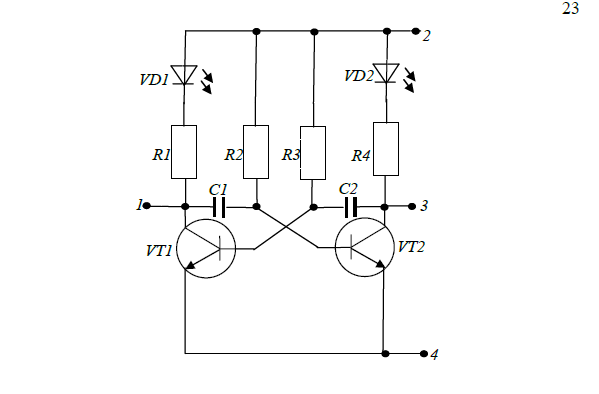 Выбор оптимального удельного поверхностного сопротивления ρ□Выбор материала для пленочных резисторовМатериал: Расчет коэффициента формыКоэффициента формы пленочного резистора kфkфi = Ri / ρ□,Кф1= 0,1 (l < b)	Кф2= 9 ( l > b)	Кф3= 9 ( l > b)	Кф4= 0,1 ( l < b)Определение ширины резисторов, имеющих kф < 10. Расчетное значение ширины каждого резистора bb ≥ max [bточн , bW], здесь bточн определяется заданной точностью изготовления bW – значение ширины, обеспечивающее необходимую мощность рассеянияздесь W0 - удельная мощность рассеяния пленки, а W - мощность, рассеиваемая на резисторе.Значение bW округляется в большую сторону кратно шагу координатой сетки Н. Рекомендуется выбирать Н = .bw1 = 2.2 мм	bw2 = 0.4 мм	bw3 = 0.4 мм	bw4 = 2.2 ммОпределяется длина резисторов, имеющих kф < 10. Расчетное значение lрасч для каждого резистораЗа длину резистора принимают ближайшее к lрасч большее значение, кратное шагу координатной сетки Н. При округлении lрасч рекомендуется оценить погрешность, вызванную округлениемгде .Если , то необходимо увеличить  ширину резистора (b=b+H) и пересчитать lрасч, чтобы округление длины давало бы меньшую погрешность.lрасч1 = 0.2 мм		lрасч2 = 3.6 мм		lрасч3 = 3.6 мм		lрасч4 = 0.2 ммR’1 = 8 %		R’2 = 0 %		R’3 = 0 %		R’4 = 8 %Расчет тонкопленочных конденсаторовВыбор материала:Расчет пленочных конденсаторов сводится к определению его активной площади. Эта площадь рассчитывается по формулеС0 = 15 * 103		SС1,C2 = 8 мм2 = 2 мм * 4 ммСлоиR,CВариантыR,C11R1, R4300 Ом ± 10%, 0.01 ВтR2, R327 кОм ± 20%, 0.02 ВтC1, C21200 пФ        Наименование материалаρ□, Ом/□Диапазон значений сопротивления, ОмУдельная мощность рассеяния W0, Вт/см2Сплав РС-3001800 - 300050-300002Наименование материалаМатериал обкладокУдельная емкость С0, пФ/см2Рабочее напряжение, ВДиэлектрическая проницаемость ε на частоте  f = 1кГцМоноокись германияАлюминий А99(5 -15)*10310 - 511 - 12№ СлояНаименованиеУсловное обозначениеМатериал1Резистивный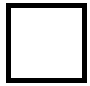 Сплав РС-30012Проводящий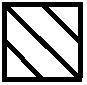 Алюминий А993Диэлектрический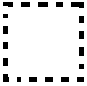 Моноокись германия4Проводящий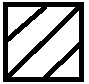 Алюминий А995Защитный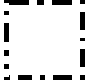 Моноокись кремния